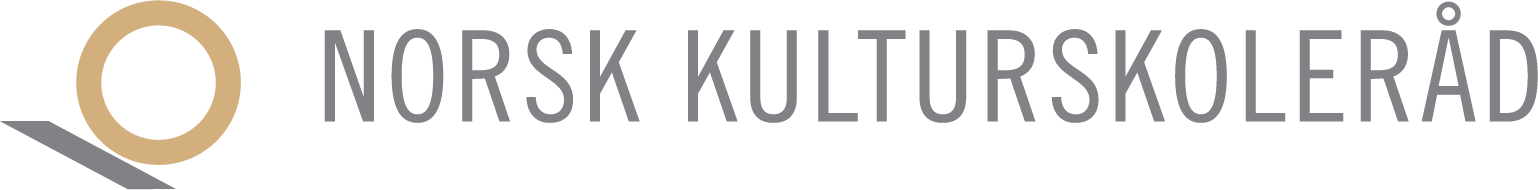 Søknadsdokument stimuleringsmidler «Inkluderende kulturskoler»Fyll inn all info i denne malen, kopier deretter punkt for punkt inn i søknadsskjemaet.
Søknadsskjemaet på nett kan ikke mellomlagres, derfor må all informasjon være klar og søknaden ferdig utarbeidet før utfylling i skjemaet finner sted. Før søknaden fylles ut er det viktig å ha lest gjennom informasjon om søknadskriterier. Disse finner du her.  1: Navn på tiltaket1: Navn på tiltaketObligatoriskInformasjon: Type felt:  Kort tekstboksKort tekstboksSkriv herSkriv herSkriv her2: Navn og rolle kontaktperson2: Navn og rolle kontaktpersonObligatoriskInformasjon: Før opp navn og rolle (stillingstittel e.l.)Før opp navn og rolle (stillingstittel e.l.)Type felt:  Kort tekstboksKort tekstboksSkriv herSkriv herSkriv her3: E-post kontaktperson3: E-post kontaktpersonObligatoriskInformasjon: Type felt:  Kort tekstboks  Kort tekstboks  Skriv herSkriv herSkriv her4: Telefon kontaktperson4: Telefon kontaktpersonObligatoriskInformasjon: Type felt:  Kort TekstboksKort TekstboksSkriv herSkriv herSkriv her5: Parter i samarbeidet5: Parter i samarbeidetObligatoriskInformasjon: Her oppføres samtlige involverte parter – kommuner, fylkeskommuner, opplæringsaktører og liknende. Her oppføres samtlige involverte parter – kommuner, fylkeskommuner, opplæringsaktører og liknende. Type felt:  TekstboksTekstboksSkriv herSkriv herSkriv her6: Fylke(r)6: Fylke(r)ObligatoriskInformasjon: I hvilke(t) fylke(r) skal tiltaket finne sted? Fylkesinndelingen er her listet opp slik den vil være fra 1. januar 2024.I hvilke(t) fylke(r) skal tiltaket finne sted? Fylkesinndelingen er her listet opp slik den vil være fra 1. januar 2024.Type felt:  FlervalgFlervalgTroms, Finnmark og SvalbardNordlandTrøndelagMøre og RomsdalVestlandRogalandAgderVestfold og TelemarkVikenOsloInnlandetTroms, Finnmark og SvalbardNordlandTrøndelagMøre og RomsdalVestlandRogalandAgderVestfold og TelemarkVikenOsloInnlandetTroms, Finnmark og SvalbardNordlandTrøndelagMøre og RomsdalVestlandRogalandAgderVestfold og TelemarkVikenOsloInnlandet7: Kunstfag7: KunstfagObligatoriskInformasjon: Huk av for hvilke kunstfag tiltaket orienterer seg mot. Flere valg er mulig. Huk av for hvilke kunstfag tiltaket orienterer seg mot. Flere valg er mulig. Type felt:  FlervalgFlervalgMusikkDansTeaterVisuell kunstSkapende skrivingSirkusDatakulturAnnetMusikkDansTeaterVisuell kunstSkapende skrivingSirkusDatakulturAnnetMusikkDansTeaterVisuell kunstSkapende skrivingSirkusDatakulturAnnetVennligst spesifiser dersom du har valgt "Annet"Vennligst spesifiser dersom du har valgt "Annet"ObligatoriskInformasjon: Type felt:  TekstboksTekstboksSkriv herSkriv herSkriv her8: Aktivitetsområder8: AktivitetsområderObligatoriskInformasjon: Søknaden må rette seg mot ett eller flere aktivitetsområder. Huk av for de som er aktuelle: Søknaden må rette seg mot ett eller flere aktivitetsområder. Huk av for de som er aktuelle: Type felt:  FlervalgFlervalgInterkommunale tiltakRegionale tiltakErfaringsdelingInterkommunale tiltakRegionale tiltakErfaringsdelingInterkommunale tiltakRegionale tiltakErfaringsdeling9A: Tiltakets totale kostnadsramme9A: Tiltakets totale kostnadsrammeObligatoriskInformasjon: Her føres et estimat over tiltakets totale kostnadsramme. Beløpet skal oppgis i norske kroner. Her føres et estimat over tiltakets totale kostnadsramme. Beløpet skal oppgis i norske kroner. Type felt:  TallboksTallboksSkriv herSkriv herSkriv her9B: Søknadssum9B: SøknadssumObligatoriskInformasjon: Her føres søknadssum (budsjett lastes opp senere i skjemaet). Beløpet skal oppgis i norske kroner. Her føres søknadssum (budsjett lastes opp senere i skjemaet). Beløpet skal oppgis i norske kroner. Type felt:  TallboksTallboksSkriv herSkriv herSkriv her9C: Tiltaksperiode9C: TiltaksperiodeObligatoriskInformasjon: Angi søknadsperioden. Det kan søkes om tiltak med en varighet på inntil 3 år.Angi søknadsperioden. Det kan søkes om tiltak med en varighet på inntil 3 år.Type felt:  ValgValg20242024-20252024-202620242024-20252024-202620242024-20252024-202610: Beskrivelse av tiltak10: Beskrivelse av tiltakObligatoriskInformasjon: Her skal tiltaket beskrives. Det må beskrives med en enkel fremdriftsplan, faglig begrunnet innhold og videre hvordan og hvorfor det skal gjennomføres. Det kan søkes innen ett eller flere aktivitetsområder og innen ett eller flere kunstfag. Beskriv tiltaket med minimum 350 ord og maksimum 1000 ord. Her skal tiltaket beskrives. Det må beskrives med en enkel fremdriftsplan, faglig begrunnet innhold og videre hvordan og hvorfor det skal gjennomføres. Det kan søkes innen ett eller flere aktivitetsområder og innen ett eller flere kunstfag. Beskriv tiltaket med minimum 350 ord og maksimum 1000 ord. Type felt:  TekstboksTekstboksSkriv herSkriv herSkriv her11: Forankring og videreføring av tiltaket11: Forankring og videreføring av tiltaketObligatoriskInformasjon: En forutsetning som må ligge til grunn før ev. støtte innvilges, er en dokumentert forankring av drift og videreføring av tilbud det søkes om støtte til. Med dokumentert forankring menes blant annet en langsiktig finansieringsplan godkjent i egen kommuneledelse og av samarbeidende kommuner/samarbeidsparter.En forutsetning som må ligge til grunn før ev. støtte innvilges, er en dokumentert forankring av drift og videreføring av tilbud det søkes om støtte til. Med dokumentert forankring menes blant annet en langsiktig finansieringsplan godkjent i egen kommuneledelse og av samarbeidende kommuner/samarbeidsparter.Type felt:  TekstboksTekstboksSkriv herSkriv herSkriv herVedlegg til felt 11Vedlegg til felt 11ObligatoriskInformasjon: Her skal vedlegg som dokumenterer forankring lastes opp. Vi anbefaler bruk av mal for finansieringsplan, som finnes her: https://www.kulturskoleradet.no/vi-tilbyr/fordypning/stimuleringsmidler-inkluderende-kulturskoler#portal Her skal vedlegg som dokumenterer forankring lastes opp. Vi anbefaler bruk av mal for finansieringsplan, som finnes her: https://www.kulturskoleradet.no/vi-tilbyr/fordypning/stimuleringsmidler-inkluderende-kulturskoler#portal Type felt:  OpplastingOpplastingLast opp vedleggLast opp vedleggLast opp vedlegg12: Samarbeid12: SamarbeidObligatoriskInformasjon: Søkere må beskrive hvordan arbeidet skal preges av samhandling og samarbeid, og hvorfor samarbeid er planlagt. For eksempel kan det gjennom en intensjonsavtale beskrives samarbeid og samhandling mellom aktører og beslutningstagere knyttet til et helhetlig opplærings- og utdanningsløp, og hvordan samarbeid med relevante samarbeidspartnere innen det utøvende kunstfeltet skal realiseres.Søkere må beskrive hvordan arbeidet skal preges av samhandling og samarbeid, og hvorfor samarbeid er planlagt. For eksempel kan det gjennom en intensjonsavtale beskrives samarbeid og samhandling mellom aktører og beslutningstagere knyttet til et helhetlig opplærings- og utdanningsløp, og hvordan samarbeid med relevante samarbeidspartnere innen det utøvende kunstfeltet skal realiseres.Type felt:  TekstboksTekstboksSkriv herSkriv herSkriv herVedlegg til felt 12Vedlegg til felt 12ObligatoriskInformasjon: Her skal vedlegg som dokumenterer samarbeid lastes opp. Vi anbefaler bruk av mal for intensjonsavtale, som finnes her: https://www.kulturskoleradet.no/vi-tilbyr/fordypning/stimuleringsmidler-inkluderende-kulturskoler#portal Her skal vedlegg som dokumenterer samarbeid lastes opp. Vi anbefaler bruk av mal for intensjonsavtale, som finnes her: https://www.kulturskoleradet.no/vi-tilbyr/fordypning/stimuleringsmidler-inkluderende-kulturskoler#portal Type felt:  OpplastingOpplastingLast opp vedleggLast opp vedleggLast opp vedlegg13: Beskrivelse av tiltakets bærekraft13: Beskrivelse av tiltakets bærekraftObligatoriskInformasjon: Søkere må beskrive hvordan og hvorfor tilbudet trenger støtte til igangsetting, og hvordan tiltaket planlegges videreført utover perioden med stimuleringsmidler.Søkere må beskrive hvordan og hvorfor tilbudet trenger støtte til igangsetting, og hvordan tiltaket planlegges videreført utover perioden med stimuleringsmidler.Type felt:  TekstboksTekstboksLast opp vedleggLast opp vedleggLast opp vedlegg14: Synliggjøring av antall elever14: Synliggjøring av antall eleverObligatoriskInformasjon: Her føres et estimat over antall elever som forventes å kunne ta del i tiltaket.Her føres et estimat over antall elever som forventes å kunne ta del i tiltaket.Type felt:  TallboksTallboksSkriv herSkriv herSkriv her15: Synliggjøring av antall publikummere15: Synliggjøring av antall publikummereInformasjon: Her føres et estimat over antall publikummere som forventes å kunne ta del i tiltaket. Hvis tiltaket ikke er publikumsrettet kan dette feltet stå tomt. Her føres et estimat over antall publikummere som forventes å kunne ta del i tiltaket. Hvis tiltaket ikke er publikumsrettet kan dette feltet stå tomt. Type felt:  TallboksTallboksSkriv herSkriv herSkriv her16: Beskrivelse av frivillig arbeid   16: Beskrivelse av frivillig arbeid   ObligatoriskInformasjon: Søknaden skal beskrive involvering av foreldre/ foresatte i støttefunksjoner, til for eksempel prøver og produksjoner.Søknaden skal beskrive involvering av foreldre/ foresatte i støttefunksjoner, til for eksempel prøver og produksjoner.Type felt:  TekstboksTekstboksSkriv herSkriv herSkriv her17: Beskrivelse av elevmedvirkning 17: Beskrivelse av elevmedvirkning ObligatoriskInformasjon: Søknaden må beskrive hvordan det er tenkt at elevene skal involveres i utforming av tilbudet.Søknaden må beskrive hvordan det er tenkt at elevene skal involveres i utforming av tilbudet.Type felt:  TekstboksTekstboksSkriv herSkriv herSkriv her18: Erfaringsdeling18: ErfaringsdelingObligatoriskInformasjon: Søknaden må inneholde en plan om hvordan det legges til rette for systematisk dokumentasjon og deling av erfaringer. Søkere som får tilsagn om stimuleringsmidler, forplikter seg til å delta på regionale og nasjonale arenaer/konferanser initiert av Norsk Kulturskoleråd i perioden. Minimum tre deltakere fra hvert tiltak må delta, med bred representasjon. Tema på disse arenaene og konferansene er deling av erfaringsbasert kompetanse. Deltakelse skal synliggjøres i budsjett (for eksempel lønns, reise- og ev. overnattingsutgifter).Søknaden må inneholde en plan om hvordan det legges til rette for systematisk dokumentasjon og deling av erfaringer. Søkere som får tilsagn om stimuleringsmidler, forplikter seg til å delta på regionale og nasjonale arenaer/konferanser initiert av Norsk Kulturskoleråd i perioden. Minimum tre deltakere fra hvert tiltak må delta, med bred representasjon. Tema på disse arenaene og konferansene er deling av erfaringsbasert kompetanse. Deltakelse skal synliggjøres i budsjett (for eksempel lønns, reise- og ev. overnattingsutgifter).Type felt:  TekstboksTekstboksSkriv herSkriv herSkriv her19: Budsjett19: BudsjettObligatoriskInformasjon: Beskriv gjennom en kort, skriftlig oppsummering hvordan budsjettet er lagt opp. Budsjettet må synliggjøre planlagte utgifter for gjennomføring av tiltaket, og minimum 40% av utgiftene må dekkes inn av egenandel. Egenandelen må synliggjøres i budsjettet, med minimum to av følgende punkter:  Lønnsmidler (ev. innenfor eksisterende rammer)Administrative kostnader (tidsressurs og faktiske påførte ekstrautgifter)Friske midler som prioriteres inn i tiltaket gjennom økte planlagte rammer fra respektive parter i samarbeidet.Annen støtte  Beskriv gjennom en kort, skriftlig oppsummering hvordan budsjettet er lagt opp. Budsjettet må synliggjøre planlagte utgifter for gjennomføring av tiltaket, og minimum 40% av utgiftene må dekkes inn av egenandel. Egenandelen må synliggjøres i budsjettet, med minimum to av følgende punkter:  Lønnsmidler (ev. innenfor eksisterende rammer)Administrative kostnader (tidsressurs og faktiske påførte ekstrautgifter)Friske midler som prioriteres inn i tiltaket gjennom økte planlagte rammer fra respektive parter i samarbeidet.Annen støtte  Type felt:  TekstboksTekstboksSkriv herSkriv herSkriv herVedlegg til felt 19Vedlegg til felt 19ObligatoriskInformasjon: Her skal budsjettvedlegg lastes opp, og mal for budsjett må benyttes. Dersom det er behov for ytterligere detaljering av budsjett, kan eget budsjettvedlegg lastes opp i tillegg. Her skal budsjettvedlegg lastes opp, og mal for budsjett må benyttes. Dersom det er behov for ytterligere detaljering av budsjett, kan eget budsjettvedlegg lastes opp i tillegg. Type felt:  OpplastingOpplastingLast opp vedleggLast opp vedleggLast opp vedlegg20: Annet20: AnnetInformasjon: Her kan eventuelle tilleggsopplysninger som er sentrale for søknaden oppføres: Her kan eventuelle tilleggsopplysninger som er sentrale for søknaden oppføres: Type felt:  TekstboksTekstboksSkriv herSkriv herSkriv her21: For de som søkte midler for 2022-202421: For de som søkte midler for 2022-2024Informasjon: Dette feltet skal bare svares på av de som søkte og ble vurdert kvalifisert for å motta midler i 2022.Dette feltet skal bare svares på av de som søkte og ble vurdert kvalifisert for å motta midler i 2022.Type felt:  ValgValgSøkt midler i 2022-2024, vurdert kvalifisert, men ikke tildelt midlerTildelt midler i 2022-2024, søker om midler til arbeidet med overgangen fra prosjekt til driftTildelt midler i 2022-2024 søker om midler til erfaringsdelingTildelt midler i 2022-2024, søker for utvikling av nytt tiltakSøkt midler i 2022-2024, vurdert kvalifisert, men ikke tildelt midlerTildelt midler i 2022-2024, søker om midler til arbeidet med overgangen fra prosjekt til driftTildelt midler i 2022-2024 søker om midler til erfaringsdelingTildelt midler i 2022-2024, søker for utvikling av nytt tiltakSøkt midler i 2022-2024, vurdert kvalifisert, men ikke tildelt midlerTildelt midler i 2022-2024, søker om midler til arbeidet med overgangen fra prosjekt til driftTildelt midler i 2022-2024 søker om midler til erfaringsdelingTildelt midler i 2022-2024, søker for utvikling av nytt tiltak22: Forpliktelser ved tildeling  22: Forpliktelser ved tildeling  ObligatoriskInformasjon: Søkere må i forbindelse med innvilget søknad godta rapporteringskrav, og forplikte seg til deltagelse på regionale og nasjonale erfaringsdelingsarenaer.  

Rapporteringskravene er som følger: 

Mottakere av midler forplikter seg til å levere økonomirapporter underveis.   

Mottakere av midler forplikter seg til å levere regnskap årlig og ved avslutning av søknadsperioden. 

Jeg godtar med dette forpliktelsene ved tildeling: Søkere må i forbindelse med innvilget søknad godta rapporteringskrav, og forplikte seg til deltagelse på regionale og nasjonale erfaringsdelingsarenaer.  

Rapporteringskravene er som følger: 

Mottakere av midler forplikter seg til å levere økonomirapporter underveis.   

Mottakere av midler forplikter seg til å levere regnskap årlig og ved avslutning av søknadsperioden. 

Jeg godtar med dette forpliktelsene ved tildeling: Type felt:  Bekreftelse ved avhukingBekreftelse ved avhukingHuk avHuk avHuk av23: Personvernerklæring og brukervilkår23: Personvernerklæring og brukervilkårObligatoriskInformasjon: Jeg godtar med dette at innsendte opplysninger behandles i tråd med Norsk kulturskoleråds personvernerklæring og brukervilkår: https://www.kulturskoleradet.no/om-oss/personvernerklaering-og-brukervilkarJeg godtar med dette at innsendte opplysninger behandles i tråd med Norsk kulturskoleråds personvernerklæring og brukervilkår: https://www.kulturskoleradet.no/om-oss/personvernerklaering-og-brukervilkarType felt:  Bekreftelse ved avhukingBekreftelse ved avhukingHuk avHuk avHuk av